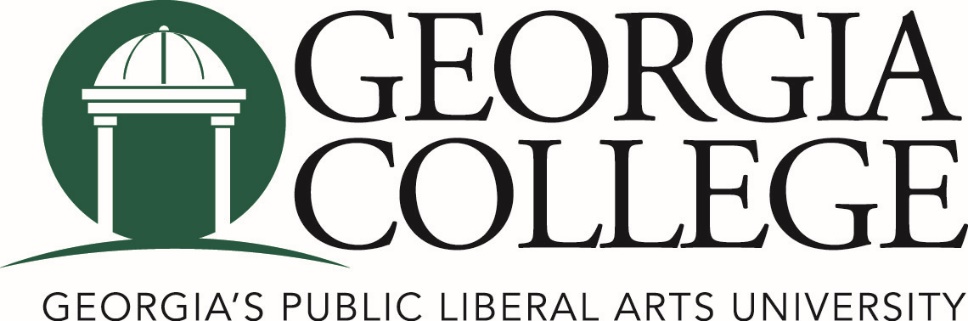 University Senate Handbook (Last Update: 2015) A living document derived from practice; Feedback welcome. senate@gcsu.eduTable of Contents Organizational Diagram of the Committee 2  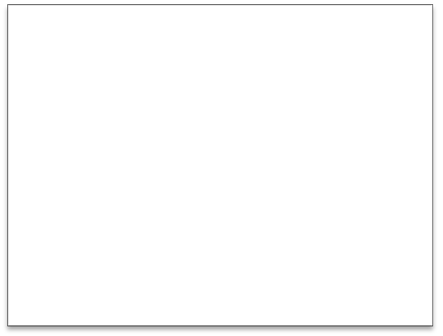 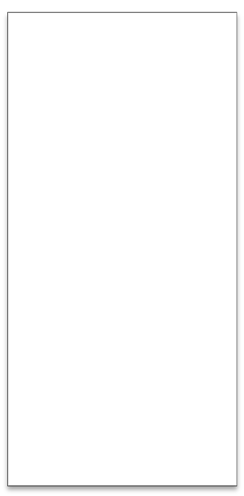 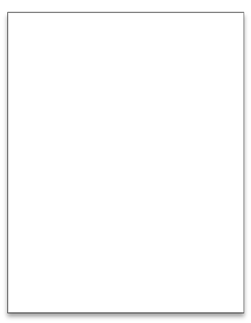 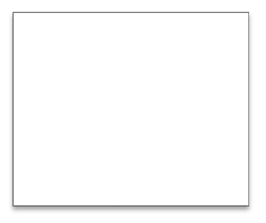 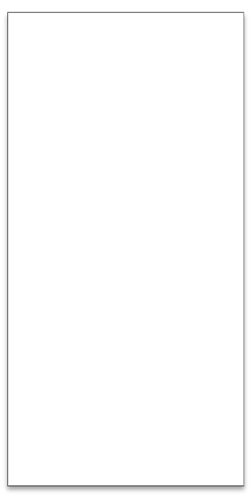 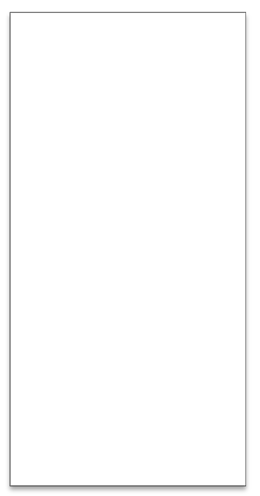 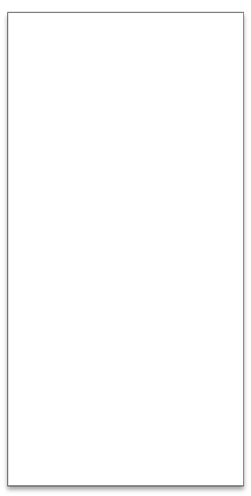 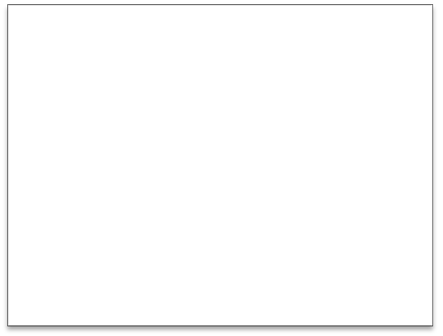 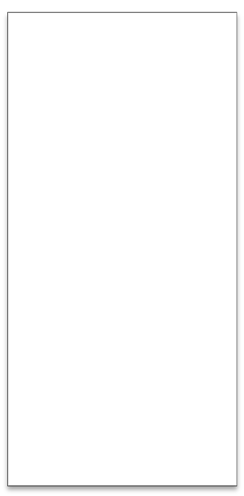 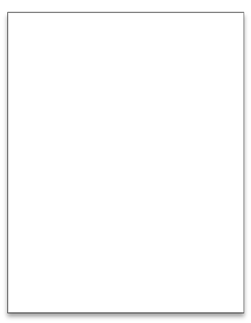 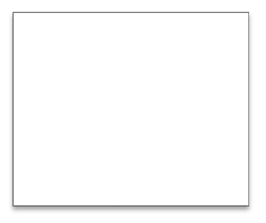 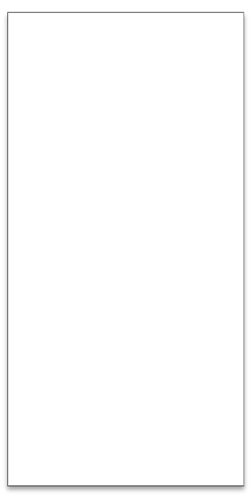 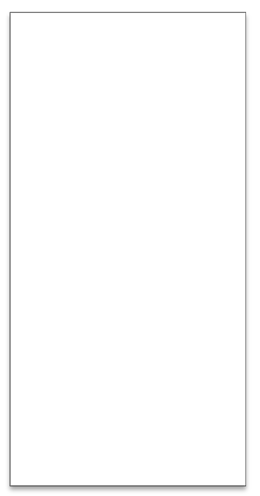 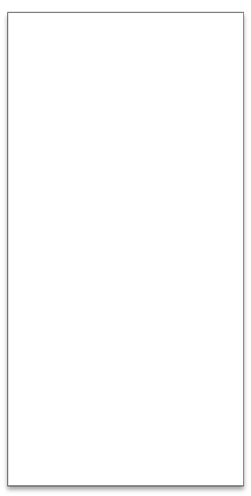 University Senate Mission  (Established 12-03-04) Shaping the Future through Shared Governance University Senate Vision  (Established 12-03-04) The University Senate envisions a university that celebrates an effective system of governance in which information is widely shared and understood, where every voice in the university community is heard and honored, and that actively involves all affected individuals in the decision-making process. University Senate Beliefs (Established 12-03-04) Faculty, staff, students and administrators will interact with mutual respect and will value input, rational discussion and respect for each person’s position or place at the University. All governance, planning, and decision making should encourage all interested and affected parties to be included. The existing rules, regulations, policies and procedures of Georgia College & State University should be clearly defined, supported, adhered to, and widely distributed among faculty, staff, students and administrators. Everyone shall have the right to participate in the governance of the University and shall have the right to be heard, without repercussion, regardless of position, rank, or level of authority. Faculty, staff, administrators and students share responsibility for the education and development of life-long learning opportunities at the University. Georgia College & State University will have a stable structure of governance that is flexible and includes a process for review and revision. Governing Concepts of the University Senate Established 09-25-06; Endorsed by University Senate Bylaws and Governing Concepts Committee 02-22-06 Endorsed by the Executive Committee 09-12-06 Approved as MOTION 0607.EC.001.O by the University Senate on 09-25-06Approved by President Leland on 09-25-06 The governing concepts of the University Senate listed below serve as ideals for shared governance and provide a means by which shared governance can be periodically evaluated. Shared Sense of Purpose  A shared sense of purpose for institutional governance is the university community’s shared understanding of and commitment to its values, mission and goals through shared decision-making. Collegial Leadership  Shared governance requires capable and competent leaders from among administrators, faculty, staff, and students.  Such leaders are characterized by the ability to critically evaluate how well they have performed, work to improve the leadership capabilities of themselves and others, and encourage and foster mutual respect among governance participants as they thoughtfully and thoroughly debate issues before the University Senate and its committees.  They should be proficient, dependable, and above all else trustworthy as they faithfully guide and direct the development of policies and procedures that are widely understood and supported by members of the University community. Transparent Decision Making University policy, to be easily understood and widely supported by all constituencies, is readily available in a unified and consistent format and developed by full and complete vetting of issues using transparent processes of decision making.  Decision making is respectful of how the process affects the confidence and trust of the university community and of the distinct, yet interdependent roles the administration, faculty, staff and students have in developing and implementing university policy. Investment in Shared Governance  Members of the university community, by nature and profession, are invested in continual teaching and learning.  University policy based on vision, core values, and governing concepts invites all members of the university community to take responsibility for educating themselves and their colleagues in order to make informed decisions.   Shared Information Timely and adequate information is readily available to all members of the university community.  Information is conveyed through multiple portals to promote broad access to enhance communication across campus.   Positive Motivators Motivation of stakeholders in shared governance is impacted positively by identifying, confronting, communicating and debating policy issues, and building trust in an intelligent, respectful manner.   Adequate Resources Shared governance requires adequate human, temporal, and fiscal resources to draft and review university policy, fully vet university policy under consideration with the University community as well as formulate voting positions in consultation with constituencies.  Adequate resources provide support for current senators, develop future senators, and provide a culture characterized by confidence, familiarity, trust, and participation in the shared governance process. Meeting Etiquette Guidelines  Established 02-06-08; A joint proposal from Executive Committee and Standing Committee Chairs submitted for University Senate consideration Endorsed by the Executive Committee and Standing Committee Chairs 11-15-07 Shared with the University Senate as an Informational Item 11-29-07 Approved as MOTION 0708.EC.001.O by the University Senate on 01-28-08 Approved by President Leland on 02-06-08 Senators must be recognized by the presiding officer before speaking. Senators should not interrupt whoever has the floor. Senators should limit their remarks to five minutes. Senators may begin debate of a motion or question once it has been presented to the assembly and clearly restated by the chair. During debate, a senator recognized to speak by the presiding officer should direct all comments to the presiding officer rather than address other Senators directly. Senators should not attack or question the motives of another Senator, but restrict their comments to the merits of the motion or topic at hand. No member should speak twice to the same issue until everyone else has had the opportunity to speak on the issue. Procedural Guidelines  Motions, questions, and other agenda items are merely recommendations for consideration by the assembly to adopt or accept at the discretion of the senators present. Any time before a motion or question is restated by the presiding officer, its maker may suggest modifications or withdraw the motion or question without consent of the senator who seconded it.  Senators should restrict their remarks to the current motion, question, or issue before the assembly. WHAT does the University Senate do? Faculty Governance Unit with broad representation The University Senate is endowed with all the legislative powers and authority of the University Faculty and shall be the policy-making assembly at the Institution.  (Institutional Statutes, Article IV, Section 1)   (University Senate Bylaws: Article I, Section 2) o The University Senate exists to promote and implement effective shared governance at the university.  It is expressly charged with recommending academic and institutional policy. o In addition to its policy recommending responsibility, the University Senate serves in an advisory role to the administration, particularly in the implementation of policy or improvement of processes that have broad institutional impact or implications, including but not limited to planning and budgetary processes.   o The University Senate strives to be mindful and respectful of matters that are more appropriately handled at the divisional, college and department levels, but may make recommendations concerning matters within these areas that have broader institutional impact or implications.  Policy  o A policy is a statement of record that governs the conduct of the university community and/or embodies a general principle that guides university affairs (developed 2006-07) o Three Broad Categories or Types of Policy Academic  (Faculty, Curriculum, Other) Student Non-Academic  Institutional  Curriculum (“university-wide”; Core, Programs, Minors, etc.) Resolutions Advisory Function  o Procedure, Guideline, Practice Concerns, Information Items  WHO is the University Senate? The University Senate is a governance body consisting of fifty (50) members and elects one of its current elected faculty senator members to serve for a one year term as Presiding Officer.  TWO By Title University President (ex officio non-voting member) o Chief Academic Officer (ex officio non-voting member) FOUR Selected Staff Senators  Selected by a process determined by Staff Council o Eligibility identical to eligibility to serve on Staff Council o Term of service is one year TWO Selected Student Senators  Selected by a process determined by Student Government (SGA) Eligibility identical to eligibility to serve on SGA o Term of service is one year THIRTY-SEVEN Elected Faculty Senators (EFS) 34 Apportioned to academic units (i.e. Colleges, Library); 3 serve At-Large Elected by a process determined by: the academic unit to which they are apportioned ECUS for At-Large Senators  Elected by the Corps of Instruction Faculty in their constituency (department, academic unit, or university) Eligibility Requirements At least 2 years at GCSU at the time assume office Corps of Instruction MembershipTerm of service is three years (effective 2009-2010) Only Elected Faculty Senators are eligible to serve in the three University Senate officer positions (University Senate Secretary, University Senate Presiding Officer Elect and University Senate Presiding Officer). FIVE Presidential Appointees Selected by the University President Any member of administration, faculty, staff, student is eligible to serve in this capacity Term of service is one year One to each standing committee (APC, CAPC, FAPC, SAPC, RPIPC) WHAT are the responsibilities and expectations of a University Senator?  Who do I represent?  (Constituency) The thirty-seven Elected Faculty Senators (EFS) represent those who elected them. The four Selected Staff Senators represent the staff. The two Selected Student Senators (by Student Government Association (SGA)) represent the students. The five Presidential Appointees and University President do not have a clearly defined constituency. Ideally, all University Senators should work together to promote the best interest of the University. What meetings/functions am I expected to attend? Monthly University Senate meetings Monthly committee meetings of which you are a member  Annual Governance Retreat  What committee(s) will I serve on? Appointees (president, student, staff) and designees (executive officers) are named by the relevant constituencies. Elected faculty senators are invited to express preference for committee service following elections. The Subcommittee on Nominations prepares a slate of nominees for the committees based on those considerations. The slate is voted on each year at the organizational meeting of the University Senate. What other responsibilities/expectations are there of/for University Senators? Responsibility to proactively seek out information and issues relevant to the standing committee on which you serve. (Article V Sec 2.B.2) Expectation to read information and supporting documents for motions PRIOR to the university senate meeting at which they will be considered.  Note: This information is accessible via the online motion database. Expectation to prepare for committee meetings as defined by your committee operating procedure. Expectation to communicate with constituency, distribute information to and seek feedback from the individuals you represent Right to speak, debate, and vote on the issues and motions that come before your committee or the university senate. Request to gain familiarity with the University Senate web page at http://senate.gcsu.edu Request to extend “Regrets” to committee Chair and Secretary when anticipating absence from a meeting. Note: Failure to make this notification may result in the absence being coded as "Absent". What are the primary responsibilities of the committees? Default – Disposition of US business through committees unless the US approves by two-thirds majority vote to act as a committee of the whole. (US Bylaws, Art. IV, Sec 1) Committee charge: seek out and identify concerns within its area (US Bylaws, Art V, Sec 2.B.2) Three Committee Functions (US Bylaws, Art V, Sec 2.C) develop recommendations for new policy develop recommendations that revise existing policy, and  serve in advisory role Two types of subcommittees Permanent Subcommittee (Art V.Sec2.A.3.a)  Creation considered at request of committee, ECUS, or US;  SCoN nominates membership at least 2 University Senators, US elects voting membership & designates standing committee to which this permanent subcommittee reports Ad hoc Committee (Temporary) (Art V.Sec2.A.3.b) Creation at request of committee, ECUS, or US and this group shall name the membership including at least two Senators noting that all university community members eligible to serve,  Charter (charge, timeline, membership) filed with ECUS Chair (must be a University Senator), Vice-Chair, Secretary selected by the membership of the ad hoc committee at its first meeting Ad hoc committees cease to exist at completion of task or the end of academic year, whichever comes first.  Committee Report made by Chair at each University Senate Meeting (filed electronically) (Art II, Sec 3.A.3 and Article II, Sec 3.I)  Committee Business  Types: Policy, Information, Concern  Who can initiate (US Bylaws, Art IV, Sec 1) Any committee member The Executive Committee (ECUS) in its steering function University President Written request to ECUS with at least three senator signatures Quorum – A majority of the membership (Robert’s Rules) (at least seven of the thirteen members) Who can vote at the committee meetings?:  All committee members including non-Senator members (those committee members not also on University Senate) are voting members of the committee (US Bylaws, Art IV, Sec 4) Standing Committee Charges   The Academic Policy Committee (APC) shall be concerned with policy relating to undergraduate and graduate education matters that have broad impact or implication to the university as a whole, which includes, but is not limited to, policies relating to grading, scholastic probation and honors, academic appeals, academic standing, standards for admission, academic calendar, academic ceremonies, intellectual property, human subjects and research.  This committee also provides advice, as appropriate, on academic procedural matters at the institution. (V.Section 2.C.1.b.)   The Curriculum and Assessment Policy Committee (CAPC) shall be concerned with policy relating to curriculum and academic assessment, which includes, but is not limited to, policies relating to general university degree requirements (e.g. General Education Curriculum, Foreign Language requirement, Wellness requirement), academic program assessment, and continuing education and non-degree programs.  In addition to its policy recommending function, this committee shall be responsible for reviewing and approving proposals to create or deactivate certificates, concentrations, degree programs, and minors, as well as the periodic review of general education requirements and learning outcomes.  This committee also provides advice, as appropriate, on procedural matters relating to curriculum and academic assessment. (V.Section2.C.2.b.)   The Faculty Affairs Policy Committee (FAPC) shall be concerned with policy relating to faculty welfare (e.g. authorities, responsibilities, rights, recognitions, privileges, and opportunities), which includes, but is not limited to, policies relating to academic freedom, workload, compensation, recruitment, retention, promotion, tenure, recognitions, development, and instructional support.  This committee also provides advice, as appropriate, on procedural matters that affect the welfare of the faculty. (V.Section 2.C.3.b.) The Student Affairs Policy Committee (SAPC) shall be concerned with policy relating to the general social, cultural, and practical welfare of students, which includes, but is not limited to, policies relating to non-academic areas such as conduct and discipline, grievances and non-academic appeals, financial aid, human services for students (e.g. health center, counseling), organizations, awards, intercollegiate athletics, and other extracurricular activities (e.g. Greek life, residence life, intramurals).  This committee also provides advice, as appropriate, on procedural matters that affect the general social, cultural, and practical welfare of the students. (V.Section 2.C.4.b.) The Resources, Planning, and Institutional Policy Committee (RPIPC) shall be concerned with policy relating to non-instructional personnel (including administrative personnel) and institutional budget and planning functions, which includes, but is not limited to, policies relating to recruitment, hiring, evaluation, welfare and development as well as compliance with local, state, and federal guidelines (e.g. affirmative action, ADA, homeland security), and institutional support functions of the university (e.g. technology, parking) In addition, this committee shall review and provide advice on master planning, strategic planning, and budgeting processes and provides advice, as appropriate, on other procedural matters that affect the general welfare of the institution and its employees. (V.Section 2.C.5.b.)  The Executive Committee of the University Senate (ECUS) (Complete Description is Available in Article V, Section 1 of the University Senate Bylaws) Is a Faculty Advisory body to the University President Is the Steering Committee of the University Senate Ensures that governance documents are up-to-date and accessible (including statutes, bylaws, handbooks, etc) as well as maintenance and dissemination of meeting minutes Archives records in coordination with the University Senate Archivist Has one permanent subcommittee: SubCommittee on Nominations (SCoN) Subcommittee Charges   The Subcommittee on Nominations (ScoN) shall nominate candidates to serve on the Executive Committee, the Standing Committees, and on any permanent subcommittees of the University Senate, with the exception of the Subcommittee on Nominations. The Subcommittee shall nominate candidates to serve as the officers of the University Senate, specifically the Presiding Officer, the Presiding Officer Elect, and the Secretary. The Subcommittee is also responsible for preparing a report that demonstrates that the composition of all committees complies with the requirements of the bylaws. Such a report shall be submitted to the Executive Committee when the initial committee recommendations are made and any time that changes are proposed to committee membership. (V.Section1.D.2.) The Subcommittee on Nominations is a subcommittee of the Executive Committee of the University Senate. The membership of the Subcommittee on Nominations shall include, but not be limited to the Executive Committee, the Standing Committee Chairs, the Student Government Association President, and the Staff Council Chair.  The Subcommittee on Core Curriculum (SoCC) shall be concerned with matters relating to the University Core Curriculum (Core), which include, but are not limited to, reviewing proposals for courses to be offered in the Core and assessing the Core. This subcommittee also provides advice, as appropriate, on procedural matters relating to the Core and its assessment. (V.Section2.D.1.d)   The Subcommittee on the Core Curriculum is a subcommittee of the Curriculum and Assessment Policy Committee. WHERE can I find information about the University Senate? University Senate webpage:   http://senate.gcsu.edu Governance Calendar:   http://events.gcsu.edu/governance  or                                                http://senate.gcsu.edu/content/governance-calendars The University Senate databases o Online Motion Database Online University Senator Database Who can I talk to if I have specific questions? Committee Officers (Chair, Vice-Chair, Secretary) Executive Committee Other University Senators 	HOW does the University Senate (US) do its work? 	 PROCESS by which University Senate considers business o Default – Disposition of business via committees unless the University Senate approves by two-thirds majority vote to act as a committee of the whole.  (University Senate Bylaws, Art. IV, Sec 1) Robert’s Rules of Order o GCSU Policy Template   o Motion Flow and Proposal Checklists o Meeting Etiquette  HOW does the University Senate communicate? Email lists for committees and University Senate o Agendas for meetings University Senate email:  senate@gcsu.edu Operational Definitions DRAFTED at 02-21-08 Elected Faculty Workshop REVIEWED and amended at 03-06-08 Elected Faculty Workshop Endorsed at joint meeting of Standing Committee Chairs and ECUS 03-20-08 Recommended for review at the May 8, 2008 Governance Retreat and further review during 2008-2009  Policy:  (Developed during 2006-2007) - Policy Definition Draft from ECUS on 11-14-06  (endorsed by USBGCC on 11-15-06)  A policy is a statement of record that governs the conduct of the university community and/or embodies a general principle that guides university affairs.  THE FOLLOWING DEFINITIONS HAVE BEEN DEVELOPED BY A WORKGROUP AND REMAIN UNDER CONSIDERATION BY ECUS: Procedure: A procedure is a written statement intended to accompany a policy and promote its consistent implementation.  Adherence to procedure is a means of standardizing policy implementation. Motion: A motion is a formal proposal, ideally expressed in writing, placed before an assembly for consideration, that, if adopted, advances to the next level. Resolution:  A resolution is a body’s formal expression of a position, preference, will, or intention, made usually after voting, for distribution to person(s) external to the body. Concern: A concern is a matter that engages a person’s attention, interest, or care, or that affects a person’s welfare or happiness. Information Item: An information item is a statement or document that provides context or illuminates a point under consideration. Guideline: Virginia Commonwealth: Guidelines suggest how policies should be accomplished and represent the recommended course of action. A guideline is a suggestion for the development or implementation of policy or procedure. Practice: A practice is a customary way of operating or behaving. Exhibit: An exhibit is a written statement presented for consideration, such as supporting documents or forms. Proposal Submission Checklist Guidance for Making Proposals to University Senate Committees Statement of Proposal (brief, i.e. at most one paragraph) Type of proposal Policy Recommendation:   (Specify exactly one of the following)  New Policy     Policy RevisionInformation Item Concern: (Specify at least one of the following) Expression of concern Proposal for actionCurriculum Issue: (Course, Degree Program Proposal/Deactivation, etc.)Other Supporting Information:   (The purpose of such information is to provide University Senators and members of standing committees context to make informed decisions.)Rationale General description of the significance and value of the proposal  Relationship to the University Senate Governing Concepts (as appropriate) Illustrative example(s) of consequence(s) of action/inactionRelevant background and documentation at all levels (include all that apply) Faculty or staff member initiation Senator initiation or endorsement  Departmental initiation or endorsement (letter, meeting minutes, course proposal, syllabi, etc.) College level initiation or endorsement (committee meeting minutes) Initiation or endorsement by administrator/administrative committee NOTE: All documents submitted must identify author(s) and date drafted. Development of a Policy Need Identification The need for a new policy or the revision of an existing policy should be initiated through the submission of a proposal to the Executive Committee of the University Senate (ECUS). In the case of an existing policy, the individual or department currently responsible for the policy should be notified and brought into the discussion as early as possible. Development of the Policy The committee charged with the development or review of the policy is responsible for researching the issues raised in the proposal. Consideration must be given to related policies, in particular, those mandated by the USG Board of Regents and any other relevant government agencies. The committee minutes must document discussion of the policy. Writing the Policy Document The standard Policy Template contains sections that need to be completed when creating the policy document.  The following is a list of those sections: Policy Title Policy Statement Definitions Keywords Reason for the Policy Proposed Outcome Applicability of the Policy Related Policies Procedures Guidelines Forms Contacts Approval Date The Policy Template provides description of each section and provides suggestions on the development of the policy document. The template is available on the University Senate website or from the Executive Committee of the University Senate.  Requests for the Policy Template should be made to senate@gcsu.edu Policy Document Template and Guidelines This policy template was developed to guide persons who draft or revise policies at Georgia College & State University.  The aim of the format is to encourage concise policy statements with accompanying information to facilitate discussion, revision, and approval by relevant groups. The University Senate has defined policy as a statement of record that governs the conduct of the university community and/or embodies a general principle that guides university affairs.  Policy Title: The title must identify the key purpose of the policy in as few words as possible.  e.g. Service Recognition Policy Policy Statement: This is the most important section of the policy document. It will provide direction for the intended audience. When drafting the policy statement, keep the following in mind: The statement must be concise with sentences that are clear and understandable for the given audience Acronyms may be used if spelled out completely the first time used Use strong action words (will, must, are responsible for).  The policy statement typically answers questions such as: What is addressed by the policy?  What does the policy intend to do? What behavior(s) does the policy require? e.g.  e.g.Georgia College & State University shall have a Service Recognition Program that recognizes employees for their length of service to the University. Recognitions will be made in accordance with the procedures outlined in this document and the USG Board of Regents Policy on Employee Recognition Programs. Definitions: Provide a list of terms within the policy that need further explanation, with their definitions. Include terms that, by being defined, would add to the reader’s understanding of the basic policy or procedures. e.g. Employee: Includes faculty and classified employees.  Faculty: The faculty shall consist of the corps of instruction and the administrative officers as defined in Section 300 of the Policy Manual of the Board of Regents of the University System of Georgia.  Keywords: A list of words that may be contained in, or that are related to, the policy as a whole and that ideally will operate as search terms in a policy database. Use these questions to help create your keywords: To which departments, schools, or areas of the institution does the policy apply? What issues or topics are related to the content of the policy? e.g.  Service recognition; length of service Reason for the Policy: A detailed statement answering questions such as these: Why is the policy needed? Which institutional objectives will the policy uphold? Are there any internal or external requirements that mandate, inform or support the policy? e.g. A Service Recognition Program supports the University’s strategic initiative to recruit and retain highly qualified faculty and staff who are invested in the university’s mission, its students, and its commitment to reason, respect, and responsibility. It is an institutional priority to expand opportunities to celebrate faculty and staff achievements and to build community.  Employee service recognition acknowledges that the contributions of Georgia College employees are critical to fulfilling the University’s mission. Each employee makes a difference and as such, the University should endeavor to identify means by which meaningful recognition occurs.  Proposed Outcome: A list of desired outcomes of implementing the policy, including answers to questions such as these: What will this policy aim to change? What are the long-term goals to which this policy will aim? What are the outcomes that will indicate the policy is working? e.g. Service awards are presented to employees in recognition of length of service.  An employee receives his or her first service award for ten (10) years of eligible service. Thereafter, the employee receives service awards in five-year intervals as eligible service accrues.  One or more Service Recognition Ceremonies will be held annually to acknowledge employees who meet the specified length of service milestones.  Applicability of the Policy:  A succinct statement answering questions such as these: - 	To which departments, schools, or areas of the institution does the policy apply? - 	To whom does the policy apply (students, faculty, staff, visitors)? e.g. This policy applies to all Georgia College faculty and classified employees who are employed at least half-time. Student workers and graduate assistants are not eligible for length of service recognition. Related Policies: A list of policies, their citation and web link that relate to the proposed policy. e.g. This policy shall replace the “Service Awards” entry in the current Georgia College & State University Policies, Procedures, and Practices Manual.  USG Policy on Employee Recognition Programs: http://www.usg.edu/hr/manual/employee_recognition_programs Procedures: A procedure is a set of mandatory steps established to implement the policy and/or to manage the activities specific to the policy. It describes a process that must be followed to achieve the desired outcomes. These statements should be specific to the policy and answer questions such as these: How will the policy be carried out? Who is responsible for carrying out the policy? If the policy requires individual action: what are the steps one must take?  If the policy requires an institutional response: what are the steps the institution/department will take in its response? e.g.  An employee receives his or her first service award for ten (10) years of eligible service. Thereafter, the employee receives service awards in five-year intervals as eligible service accrues.  The following criteria shall be used to determine eligible service:  Eligible service commences on the initial date of employment at Georgia College.  Eligible service is based on an employee's total service with the University and includes all periods of regular employment; this does not mean the service must be consecutive years.  For faculty, an academic year appointment for 9, 10, or 11 months is considered the equivalent of a 12-month appointment for calculation of eligible service.  An approved leave of absence of one year or less is not deducted from the length of service.  Leave without pay status is not included in eligible service.  Military leave with pay status is included in eligible service.   Guidelines: Guidelines contain information about how to accomplish some task or reach a specific goal. They are provided as suggestions; in other words, they are not mandatory. They may be presented as “best practice”.   Forms: Attach any suggested forms that are necessary to fill out, read, and/or sign that would be applicable to the stated policy. Contacts: Provide contact information for  the individual or committee that created or revised the policy, and the individual or department that will administer or implement the policy. e.g. Policy Created by:  Executive Committee of the University Senate (ECUS); ecus@gcsu.edu Policy implementation is the responsibility of the Office of Human Resources and Employee Relations; hr@gcsu.edu, 478-445-5596 Approval Date: List dates of approval by the various levels of governance. e.g. Executive Committee of the University Senate (ECUS) – 3/22/13 University Senate – 4/19/13 University President – 5/2/13 Motions from Committees Guidance to Committees for Preparing Motions for University Senate Committee considers proposal/issue: Issue is on the standing committee meeting agenda Documentation of discussions in standing committee meeting minutesIssue has been fully vetted by the standing committeeIssue receives endorsement/approval of the standing committee Motion includes:  Type of Motion (Policy, Resolution, Bylaws Change, Other)SubjectStanding CommitteeDate of endorsement/approval by committeeMotion StatementPolicies impacted (if any) Supporting documents include:  Relevant background (All supporting documents of the proposal at the committee level) A summary of the committee deliberation  Committee Vote (Majority/Minority opinions for split votes) Motion is entered into the database and documentation is submitted to Executive Committee at least 10 calendar days prior to the University Senate Meeting at which considered Executive Committee sends motion information to University Senators at least 8 calendar days prior to University Senate Meeting Senate hears committee report on the motion, time for discussion (if any), and vote Chair of Executive Committee signs the motion indicating status of the motion and submits motion to President President approves or vetoes motion and assigns responsibility for implementation Communication of Disposition (as appropriate)  Writing a Motion Time can be wasted at meetings when a motion is carelessly worded, leading to a discussion of the motion text rather than the underlying issue. Motions should be concise identify the specific policy, endorsement, resolution, or recommendationmake reference to any support document Sample Motion Text Policy Motion: To recommend as University Policy the proposed “Name of Policy” as outlined in the supporting document and to endorse the guidelines and procedural recommendations made therein.  Curriculum Motion: To approve the new “title of program/concentration” outlined in the supporting documents. To approve the proposed changes to the “title of program/concentration” outlined in the supporting documents. Endorsement/Recommendation Motion: To endorse the “title” recommendation as outlined in the attached document. Slate of Nominees Motion: To adopt the slate of nominees for the “20xx-yy” University Senate officers and committees as proposed in the supporting documentation. Some Rules for Conducting Debate (Based on Robert’s Rules of Order) How is a motion opened to debate? The presiding officer states the motion and asks “Are you ready for the question?” When can I speak? You must be recognized (invited to speak) by the presiding officer,  Members who desire to be recognized by the presiding officer should stand and address the presiding officer (GCSU variation: simply raise your hand) after debate has been opened by the presiding officer or after another member has yielded the floor. What can I say? All discussion should be confined to the immediately pending question (motion) and to whether or not it should be adopted. During debate, no member can attack or question the motives of another member and should address all comments to the presiding officer (not other members). How often and long may I speak? How often? In the debate, each member has the right to speak twice on the same question on the same day – but cannot make a second speech on the same question so long as any member who has not spoken on that question desires the floor. A member who has spoken twice on a particular question on the same day has exhausted his right to debate that question for the day.  How long? In an organization that has no special rule relating to the length of speeches, no member can speak longer than ten minutes at a time without permission of the assembly. How may I limit the time of debate? A member can make a motion to extend or limit the debate (e.g. speaker time limits, number of times a person can speak to a question).  Such motions are not debatable and require a twothirds vote for their adoption. What if I need information regarding the question being debated? Rise and request a point of information from the presiding officer. Point of Information (How may I get additional information?) … is a request directed to the presiding officer, or through the presiding officer to another officer or member, for information relevant to the business at hand but not related to parliamentary procedure.  If the speaker consents to the interruption, the time consumed will be taken out of the speaker’s allotted time. The presiding officer therefore asks if the speaker is willing to be interrupted, and if the speaker consents, directs the inquirer to proceed. Although the presiding officer generally remains silent during the ensuing exchange, the inquiry, the reply, and any resulting colloquy (conversational exchange) are made in the third person through the presiding officer. To protect decorum, members are not allowed to carry on discussion directly with one another. Some Rules for Conducting Debate (Continued) Postpone, Table, Refer to Committee (How may I defer consideration?) Postpone is to defer the consideration to a future time within the same meeting or at a later meeting (requires majority vote) Typically the later time is specified explicitly (postpone definitely) but a variation (also requiring majority vote) is to postpone indefinitely, which essentially “kills” the motion under consideration. Table is to set a motion aside temporarily without setting a time for resuming its consideration (requires majority vote).  A tabled motion “dies” if it is not taken from the table by the end of the current or subsequent meeting (if not more than a quarterly interval has intervened). Refer to Committee is typically used if the main motion requires substantive amendment to be satisfactory or requires more information or further study. (requires majority vote)   Limit Time of Debate  is a motion to (a) fix the hour for closing debate (b) limit time spent in debate (c) reduce or increase the number or length of speeches (d) combine several of the above. Such a motion can be applied to any immediately pending debatable motion, or a series of pending debatable motions, or to any consecutive part of such a series beginning with the immediately pending question. (It therefore can be made only while a debatable motion is immediately pending.) Such a motion may not interrupt the speaker, requires a second, is NOT debatable, is amendable, requires a two-thirds vote. Such a motion is exhausted (1) when all of the questions on which it was imposed have been voted on (2) when those questions affected by the order and not yet voted on have been either referred to committee or postponed indefinitely or (3) at the conclusion of the session in which the order has been adopted – whichever occurs first. Amend a Motion (How may I change the motion?) “I move that this motion be amended by . . . “  Such a motion may not interrupt the speaker, requires a second, is debatable, is amendable, and requires a majority vote. Previous Question (How may I end the debate and call for a vote?) ...is the motion used to bring the assembly to an immediate vote on one or more pending questions. Such a motion immediately closes debate on and stops amendment of the immediately pending question, takes precedence over all debatable or amendable motions to which it is applied, may not interrupt the speaker, must be seconded, is NOT debatable, is NOT amendable, requires a two-thirds vote. If such a motion fails to garner the two-thirds vote necessary for adoption, then debate continues as if this motion had never been made.  Some Rules for Conducting Debate (Continued) Revisiting Business (How may I revisit business previously adopted?)  By means of the motion to Rescind or Amend Something Previously Adopted, the assembly can change an action previously taken.  Rescind – also known as Repeal or Annul – is the motion by which a previous action or order can be canceled or countermanded. The effect of Rescind is to strike out an entire main motion, resolution, rule, bylaw, section, or paragraph that has been adopted at some previous time. Amend Something Previously Adopted is the motion that can be used if it is desired to change only a part of the text, or to substitute a different version. Both motions must be seconded, are debatable, are amendable, Both motions require (a) a two thirds vote (b) a majority vote when notice of intent to make the motion, stating the complete substance of the proposed change, has been given at the previous meeting or in the call to the present meeting or (c) a vote of the majority of the entire membership – whichever is most practical to obtain. Parliamentary Procedure (Robert's Rules) Summary Parliamentary Procedure (Robert's Rules) Summary (cont.) Organizational Diagram of the Committee…………………………………………………………..2University Senate Mission……………………………………………………………………………..3University Senate Vision………………………………………………………………………………3University Senate Beliefs……………………………………………………………………………...3Governing Concepts of the University Senate………………………………………………………4Meeting Etiquette Guidelines………………………………………………………………………….5Procedural Guidelines…………………………………………………………………………………5WHAT does the University Senate do?......................................................................................6WHO is the University Senate?..................................................................................................7WHAT are the responsibilities and expectations of a University Senator?................................8What other responsibilities/expectations are there of/for University Senators?.........................9What are the primary responsibilities of the committees?..........................................................10Standing Committee Charges………………………………………………………………………...11The Academic Policy Committee (APC)……………………………………………………11The Curriculum and Assessment Policy Committee (CAPC)……………………………..11The Faculty Affairs Policy Committee (FAPC)………………………………………………11The Student Affairs Policy Committee (SAPC)……………………………………………..11The Resources, Planning, and Institutional Policy Committee (RPIPC)…………………11The Executive Committee of the University Senate (ECUS)………………………………12Subcommittee Charges………………………………………………………………………………..12The Subcommittee on Nominations (ScoN)…………………………………………………12The Subcommittee on Core Curriculum (SoCC)……………………………………………12WHERE can I find information about the University Senate?....................................................13HOW does the University Senate (US) do its work?..................................................................13Operational Definitions………………………………………………………………………………...14Proposal Submission Checklist……………………………………………………………………….15Development of a Policy……………………………………………………………………………….16Policy Document Template and Guidelines…………………………………………………………17Motions from Committees……………………………………………………………………………..20Some Rules for Conducting Debate (Based on Robert’s Rules of Order)……………………….22Parliamentary Procedure (Robert's Rules) Summary……………………………………………...25                                                  Type and Description of Motion Unless introduced by a committee Listed in descending order of precedence If committee has not begun consideration of the question 4    Affirmative vote only 5   Negative vote (sustaining objection or withdrawal) only *   Ruled on by presiding officer  **  Must be enforced by the presiding officer on demand of one member unless set aside by a two-thirds vote *** Must be enforced by the presiding officer on demand of one member 1.  Main Motion:  A formal stated or written proposal from a member or committee that requires action by the assembly. yes1 yes yes majority no yes 2.  Subsidiary Motions2:  Motions that assist the assembly in dealing with a main motion.      a.  Lay on the Table:  Allows the assembly to temporarily set aside the pending question to take care of other urgent items. yes no no majority no no      b.  Previous Question:  Curtails debate and calls for an immediate vote on the pending question before the assembly. yes no no  2/3 no yes      c.  Limit or Extend Limits of Debate:  Allowing for unusually shorter or longer debate on motions. yes no yes  2/3 no yes      d.  Postpone to a Certain Time (Postpone Definitely):  Delay consideration of a main motion to a later specified time. yes yes yes majority no yes      e.  Commit (Refer):  To send the pending question to committee for further investigation and/or rewording. yes yes yes majority no yes3      f.   Amend:  To modify the wording of a main motion yes yes yes majority no yes      g.  Postpone Indefinitely:  A motion that the assembly decline to take a position on the main question. yes yes no majority no yes4 3.  Privileged Motions2:  Motions for consideration of special matters of immediate and overriding importance                                              which, without debate, should be allowed to interrupt consideration of anything else.      a.  Fix the Time to Which to Adjourn:  To arrange the time and location of a continuation of current meeting. yes no yes majority no yes      b.  Adjourn:  To immediately end a meeting even if business is pending. yes no no majority no no      c.  Recess:  A short intermission of specified duration within a meeting. yes no yes majority no no      d.  Question of Privilege:  Questions the rights and privileges of assembly or members. no no no * yes no      e.  Orders of the Day:  Formal demand that the assembly take up business in proper order. no no no ** yes no                                                   Type and Description of Motion Unless introduced by a committee Listed in descending order of precedence If committee has not begun consideration of the question 4    Affirmative vote only 5   Negative vote (sustaining objection or withdrawal) only *   Ruled on by presiding officer  **  Must be enforced by the presiding officer on demand of one member unless set aside by a two-thirds vote *** Must be enforced by the presiding officer on demand of one member 4.  Incidental Motions:  Incidental motions are procedural.  They deal with process that must be decided                                            before business can resume.        a.  Point of Order:  Calling upon the presiding officer for a ruling and an enforcement of the regular rules. no no no * yes no      b.  Appeal:  To refer a ruling of the presiding officer to the assembly for a vote (must occur immediately following the ruling). yes yes no majority yes yes      c.  Point of Information:  Request Information from the presiding officer relevant to the question at hand (not parliamentary). no no no * yes no      d.  Parliamentary Inquiry:  Request parliamentary assistance or clarification from the presiding officer. no no no * yes no      e.  Division of the Assembly:  Demand a standing vote of the assembly. no no no *** yes no      f.   Division of a Question:  To divide a motion into parts and vote separately on each part. yes no yes majority no no      g.  Object to Consideration:  To avoid consideration of a motion considered undesirable. no no no  2/3 yes yes5      h.  Suspend the Rules:  Deviations from normal operating procedures (cannot suspend bylaws, statutes, etc). yes no no  2/3 no no      i.   Consideration by Paragraph:  Consideration of the main motion by "paragraph" before the whole is voted on. yes no yes majority no no      j.   Methods of Voting:  Motions relating to the methods of voting (e.g., ballot, roll call, etc). yes no yes majority no yes     k.   Permission to Withdraw:  To withdraw (subject to maker approval) a motion from consideration by the assembly. yes no no majority yes yes5 5.  Motions that Bring a Question Again Before the Assembly:     a.  Take from the Table:  To make pending again before the assembly a motion previously laid on the table. yes no no majority no yes5     b.  Rescind/Amend Something Previously Adopted:  Nullify or modify a previously adopted motion. yes yes yes  2/3 no yes5     c.  Discharge a Committee:  To reclaim for the assembly a matter previously referred to a committee. yes yes yes  2/3 no yes5     d.  Reconsider:  A motion to revisit, within the same meeting, a matter (must be made by a member of the prevailing vote). yes yes no majority no no 